Fr. Tolton Catholic High School 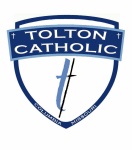 Scholarship Application Cover SheetFull Name:	___________________________________________   	      Grade for 2019-20:	_________Address:	__________________________________________________________________________Phone:	______________________Parish/Faith Community: ___________________________________________Based on the award criteria outlined below, I hereby apply for the following scholarship(s) at Tolton Catholic High School. I pledge that the essay is my own work, in my own words.  (See essay requirements below and on page 2.)_____ Joe and Noreen Kelly Scholarship 		_____ Raymond A. and Delilah A. Beck Scholarship_____ Wanda Winter Memorial Scholarship 		_____ Glen Dale Scholarship _____ John & Dolly Kadlec Scholarship (Need-based)     _____ John & Dolly Kadlec Scholarship (Merit-based)_____ Dr. Joseph Giangiacomo scholarship	              _____ Tom and Shirley Austin Memorial Scholarship_____ Thomas Bacon Memorial Scholarship	______________________________________________________________   ____________Signature of Student							          Date______________________________________________________________   ____________Signature of Parent							          DateThis page must be signed and stapled to the front of the student’s application packet, with ALL forms attached together. This packet must be returned to Fr. Tolton Catholic High School, hand-delivered or postmarked by April 15, 2019.  Scholarship winners will be notified in May 2019.Instructions and InformationStudent must have applied for admission, been fully accepted, and completed the registration process at Tolton Catholic High School to be eligible to apply for tuition assistance and scholarships.  Award amounts are dependent upon the investment earnings and annual donations received. Each application will be evaluated by a committee of faculty and/or the donors themselves based on the criteria outlined on the following page.  A student’s level of need, general academic achievement, demonstrated work ethic and written essay will all be considered. Unless otherwise indicated, scholarships are not automatically renewed.  Students may apply/re-apply each school year.Essay:  As indicated above, you may choose to write more than one essay to apply for more than one scholarship, but must attach a separate cover sheet specific to each separate essay.  Place a check on the line in front of your choice on the respective cover sheet.  Type and print the essay and attach it to the cover sheet.  Do not put your name on the essay page, only on the cover sheet.  Essays must be between 500 and 750 words.Scholarship Eligibility Criteria/Preferences: Joe and Noreen Kelly Scholarship:  From humble family beginnings, Joe and Noreen Kelly prospered throughperseverance and hard work.  Joe’s professional advancement brought moves throughout the Midwest.  Religionand education were both extremely important to Joe and Noreen and they were life-long supporters of Catholiceducation and values.  To write the essay for this need-based award, include information about your familybackground which makes hard work and Catholic education and values a motivation for your future endeavors.  AFACTS application must be completed.Raymond A. and Delilah A. Beck Scholarship:  Ray Beck was the long-time City Manager of Columbia and devotedcountless hours as the volunteer project manager to build Tolton Catholic High School.  Ray and his wife Dee feltthat a Catholic high school was necessary, not only for people of faith, but to offer school choice within theColumbia community. This award is restricted to incoming Freshman or transfer students who are 1) registeredmembers of a Columbia parish and 2) graduates of a Catholic grade school in Columbia who have exhibited somedegree of financial need.  A FACTS application must be completed.  The essay should address why theapplicant’s Catholic faith and continuing their faith-based education at the high school level is important. Wanda Winter Memorial Scholarship:  Gary Winter established this award in honor of his late wife, a person oftremendous faith, who was a devoted partner, mother, and nurse.  This award is intended to support incoming orreturning students who exhibit some degree of financial need.  Preference will be given to students who 1) arediscerning a religious order or 2) are the son/daughter of a veteran. A FACTS application must be completed andthe essay should address the specific preferential criteria outlined above (if applicable), and explain why attendingTolton Catholic is important to you.Glen Dale Scholarship:  This award is intended for students with a high degree of financial need.  Preference willbe given to students who 1) are experiencing, or recently experienced, a significant family hardship that caused anegative impact on the family finances (illness/disability, death in the family, loss of a parent’s job, etc.) or 2) arethe son/daughter of a veteran.   Note:  these are preferences only; any student with particularly high need is eligible. A FACTS application must be completed; essay should address the specific preferential criteria outlined above(hardship situation or veteran status, if applicable), explain how those factors have influenced their young life and – inthe case of hardship – what they’ve done to overcome challenges to continue to thrive in school and at home.John & Dolly Kadlec Scholarship:  John Kadlec (also known as “Mr. Mizzou”) and his wife, Dolly, were alwayseager to help those around them and were early supporters of the effort to establish Tolton Catholic high school.  This scholarship fund was established to honor their life-long example of generosity and strong faith in God. Inyour essay, please share your personal and career goals and the role faith plays in your life and learning. Ifapplying for the need-based award, please also elaborate on any relevant situation that directly impacts yourfamily’s ability to afford Catholic school tuition and complete a FACTS application. If applying for the merit-basedaward, please expand on your personal accomplishments in the classroom and in your extracurricular activitiesthus far and how these accomplishments are preparing you to meet your life goals and serve the greater good. Giangiacomo Family Scholarship:  This award was established to honor the memory of Dr. Joseph Giangiacomo,devoted family man and respected physician.  The award is intended for students with a high degree of financialneed.  Preference will be given to students who 1) are experiencing, or recently experienced, a significant familyhardship that caused a negative impact on the family finances (extended illness, death in the family, loss of aparent’s job, etc.) or 2) who come from a multi-student family.   Note:  these are preferences only; any high-needstudent is eligible. A FACTS application must be completed and applicant’s essay should address the issues impactingfamily finances and explain why attending Tolton Catholic is a priority for the applicant and their family despite thefinancial challenge(s). Tom and Shirley Austin Memorial Scholarship: Tom attended Catholic school through 8th grade and thought ithad a tremendous impact on his life.  He and Shirley established Austin Coffee Service upon moving to Missouriand prospered through perseverance and hard work.   Religion, family and education were extremely importantto the couple and they were life-long supporters of Catholic education and values.  The award is intended forstudents with a high degree of financial need. A FACTS application must be completed and the essay should addressissues impacting family finances and explain why attending Tolton Catholic remains a priority for their family.Thomas Bacon Memorial Scholarship:  A beloved sophomore at Tolton, Thomas passed away in April of 2018. Hisfamily and friends have made this need-based award available in his honor for the 2019-20 school year.  A FACTSapplication must be completed; applicant’s essay should explain issues impacting family finances and why attendingTolton Catholic is a priority despite the cost.